Jouer à la marchande – PSCompétence : Quantifier des collections ; les composer et les décomposer par manipulations effectives puis mentales.EtapesObjectifs spécifiques / SituationsConditions matériellesInstallation de l’espace marchandeIdentifier et trier le matériel proposéInstallation de l’espace marchande : fruits / légumes + quelques boîtes alimentairesMatériel de la classe (fruits et légumes du jeu d’imitation) et emballages apportés par les famillesSortie au marché  Ancrer le jeu de la marchande dans une réalité : acheter des fruits pour réaliser une salade de fruits en classeRecueillir les représentations initiales des élèves avant la sortie Au marché : les élèves donnent la monnaie nécessaire aux achatsPorte-monnaie avec argentListe de coursesPaniersEtiquetage Dénombrer des petites quantités déjà constituées Dans des petits sacs (de 1 à 3 éléments selon les élèves) Cf : jeu de la chenille (Accès vers les maths), mais avec le matériel de la marchande. Les sacs sont triés par quantités identiques et les élèves fabriquent les étiquettes (paquets de 1, 2 ou 3 éléments)Petits sacs de 1 à 3 élémentsEtiquettes blanchesCrayonsAchats à partir d’une carte nombreConstituer une quantité d’élémentsProposer des objets identiques A partir de cartes de différentes représentations des nombres : écritures chiffrée / doigts et constellations. Les élèves utilisent des paniers avec 3 places prévues pour déplacer les objets.2. Idem avec objets différentsFruits / légumes de la marchandeCartes nombres de différentes représentationsPaniers avec 3 placesDécomposition avec repère de 3 places dans le panierDécomposer le nombre 3 – Résoudre un problèmeSituations problèmes à partir d’un panier qui a 3 places.Panier vide au départPanier contenant déjà 2 fruitsPanier contenant déjà 1 fruitPetits sacs de 1 à 3 élémentsPaniers avec 3 placesDécompositionavec panier sans le repère des 3 placesDécomposer le nombre 3 – Résoudre un problèmeSituations problèmes à partir d’un panier sans le repère des 3 places.1.	Panier vide au départ2.	Panier contenant déjà 2 fruits3.	Panier contenant déjà 1 fruitPetits sacs de 1 à 3 élémentsPaniers sans le repère des 3 placesJeu final + institutionnalisationDécomposer le nombre 3 : Jeu : J’avais 3 pommes dans mon panier. Il s’est renversé. Il en reste X dans mon panier. Combien sont tombées ?Institutionnalisation : Formulation : Qu’est-ce que l’on a appris ? Sous forme de dictée à l’adulte (+dessin)Ce que j’ai appris :3 pommes c’est 1 pomme et encore une ça fait 2 pommes et encore une ça fait 3 pommes.3 pommes c’est 2 pommes et encore une pomme. c’est et encore 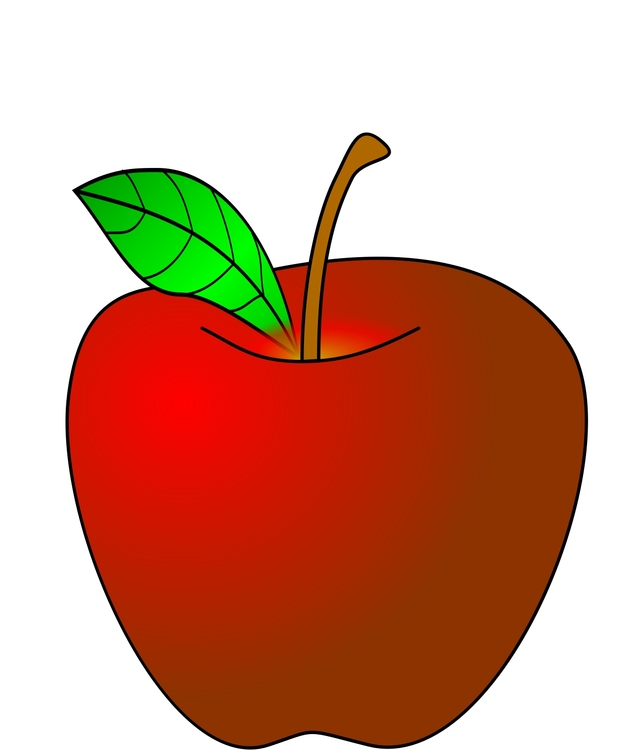 3 c’est 2 et encore 1Un panierpommes